En analys av utvecklingen av exporten och dess kostnader Ålands BNP har stagnerat det senaste decenniet. Exporten från Åland har stagnerat de senaste åren.Under många år har Åland haft ett stort underskott i varuhandeln med omvärlden men varuströmmarna har förändrats under de senaste decennierna.Vi behöver en djupare analys av dessa förändringar och även dessa förändringar i relation till exempelvis förändringarna i Finlands export under samma tidsperiod.För de åländska exportörerna har vi dessutom olika regler beroende på vart man exporterar.Med anledning av det ovanstående föreslår jagatt lagtinget uppmanar landskapsregeringen att låta utföra en analys av exporten till Finland, Sverige respektive övriga världen för olika grupper under de senaste decennierna samt utvecklingen av kostnaderna för exporthanteringen.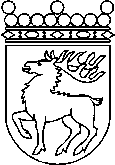 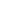 Ålands lagtingÅTGÄRDSMOTION nr 4/2018-2019ÅTGÄRDSMOTION nr 4/2018-2019Lagtingsledamot DatumStephan Toivonen2019-03-26Till Ålands lagtingTill Ålands lagtingTill Ålands lagtingTill Ålands lagtingTill Ålands lagtingMariehamn den 26 mars 2019Mariehamn den 26 mars 2019Stephan Toivonen